МІНІСТЕРСТВО ОСВІТИ І НАУКИ УКРАЇНИДЕРЖАВНИЙ НАВЧАЛЬНИЙ ЗАКЛАД«ПРОФЕСІЙНО-ТЕХНІЧНЕ УЧИЛИЩЕ №40 М.НОВОУКРАЇНКА»ЗАТВЕРДЖЕНО:наказом директора  від 21.01.2018 № 14П О Л О Ж Е Н Н Япро систему внутрішнього забезпечення якості освіти у державному навчальному закладі«Професійно-технічне училище №40 м.Новоукраїнка»Погоджено педагогічною радою державного навчального закладу«Професійно-технічне училище №40 м.Новоукраїнка»Протокол № 1від 21січня 2018 р.П О Л ОЖ Е Н Н Япро внутрішню систему забезпечення якості освіти у ДНЗ «Професійно-технічне училище №40»Загальні положення1.1.Положення про систему внутрішнього забезпечення якості освіти у державному навчальному закладі «Професійно-технічне училище №40 м.Новоукраїнка» (далі ДНЗ «ПТУ №40 м.Новоукраїнка») розроблено на підставі статті 6, частин 2 та 3 статті 41 Закону України «Про освіту» від 05.09.2017 № 2145-VIII і передбачає здійснення таких процедур і заходів:визначення принципів та процедур забезпечення якості загальної середньої освіти та професійної (професійно-технічної) освіти;здійснення моніторингу та періодичного перегляду освітніх програм;щорічне оцінювання здобувачів загальної середньої та професійної освіти, педагогічних працівників ДНЗ «ПТУ №40 м.Новоукраїнка» та регулярне оприлюднення результатів таких оцінювань на офіційному веб-сайті училища, на інформаційних стендах та в будь-який інший спосіб;забезпечення підвищення кваліфікації педагогічних працівників;забезпечення наявності необхідних ресурсів для організації освітнього процесу, у тому числі самостійної роботи здобувачів освіти, за кожною освітньою програмою;забезпечення наявності інформаційних систем для ефективного управління освітнім процесом;забезпечення публічності інформації про освітні програми, ступені кваліфікації;забезпечення ефективної системи запобігання та виявлення академічного плагіату у методичних та наукових працях педагогічних працівників ДНЗ «ПТУ №40 м.Новоукраїнка» і здобувачів усіх рівнів освіти;інших процедур і заходів.Забезпечення якості загальної середньої та професійної освіти є багатоплановим і включає: наявність необхідних ресурсів (кадрових, фінансових, матеріальних, інформаційних, наукових, навчально-методичних тощо); організація освітнього процесу, що найбільш адекватно відповідає сучасним тенденціям розвитку національної та світової економіки та освіти; контроль освітньої діяльності у ДНЗ «ПТУ №40 м.Новоукраїнка» та якості підготовки кваліфікованих робітників на всіх етапах навчання та на всіх рівнях.Система внутрішнього забезпечення якості освіти у ДНЗ «ПТУ №40 м.Новоукраїнка» спрямована  на вдосконалення всіх напрямів діяльності закладу, залучення учнів до забезпечення якості, моніторинг та вдосконалення внутрішньої системи забезпечення якості освіти, що створює умови для підготовки конкурентоспроможного робітника.Принципи і процедури забезпечення якості освітньої діяльності та якості загальної середньої та професійної  освітиСистема внутрішнього забезпечення якості загальної середньої та професійної освіти (далі – Система) у ДНЗ «ПТУ № 40 м.Новоукраїнка» базується на таких принципах:відповідності європейським та національним стандартам якості професійної (професійно-технічної) освіти;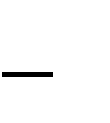 орієнтація на замовника кадрів, врахування потреб та очікувань учнів і суспільства; залучення учнів, роботодавців та інших зацікавлених сторін до процесу забезпечення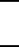 якості – з метою реалізації даного принципу в ДНЗ «ПТУ №40 м. Новоукраїнка», визначено замовників освітніхпослуг, якими є: абітурієнти, учні, їх батьки, організації-роботодавців, територіальні громади, управління освіти,науки, молоді та спорту облдержадміністрації; розподілено відповідальність за заявлення їх вимог та запитів; визначено шляхи встановлення зворотного зв’язку з замовниками кадрів; передбачено дії у випадку їх невідповідності ;автономія ДНЗ «ПТУ №40 м.Новоукраїнка», який несе основну відповідальність за забезпечення якості освітньої діяльності та якості професійної освіти;використання вагових коефіцієнтів, об’єктивних і вимірювальних індикаторів результатів діяльності, які не потребують подання додаткової, окрім офіційної звітності, інформації;мотивація педагогічних працівників до поліпшення якості освіти – керівництво ДНЗ«ПТУ №40 м.Новоукраїнка» забезпечує єдність цілей і напрямків розвитку закладу, створює внутрішнє середовище, яке дозволяє усім працівникам бути повною мірою зацікавленими в досягненні цілей у сфері якості освіти. З метою реалізації даного принципу у ДНЗ «ПТУ №40 м.Новоукраїнка» визначено відповідальність кожного працівника та його особистий внесок у досягнення поставлених  цілей; розроблено систему мотивування працівників для належного виконання ними поставлених завдань;процесний підхід – за цим принципом, будь-який вид діяльності у ДНЗ «ПТУ №40 м.Новоукраїнка» розглядається як процес, який за допомогою необхідних ресурсів перетворює вхідні дані (вимоги замовника) на вихідні (якість наданих послуг);системний підхід, який передбачає управління якістю на всіх стадіях освітньогопроцесу;постійне підвищення якості реалізується за допомогою проведення внутрішньогомоніторингу та кількісної оцінки процесів, моніторингу якості освітніх послуг,критичного аналізу з боку адміністрації, запровадження коригувальних та запобіжних дій;прийняття рішень на підставі фактів забезпечується систематичним проведенням об’єктивних внутрішніх перевірок, оцінюванням процесів, моніторингом якості освіти;відкритість та прозорість інформації на всіх етапах забезпечення якості.Система передбачає здійснення таких процедур і заходів:удосконалення	планування	освітньої	діяльності:	затвердження,	моніторинг	і періодичний перегляд освітніх програм;підвищення якості контингенту здобувачів загальної середньої та професійної освіти;посилення кадрового потенціалу ДНЗ «ПТУ №40 м.Новоукраїнка»;забезпечення наявності необхідних ресурсів для організації освітнього процесу тапідтримки здобувачів загальної середньої та професійної  освіти;розвиток інформаційних систем з метою підвищення ефективності управління освітнім процесом;забезпечення публічності інформації про діяльність ДНЗ«ПТУ№40м.Новоукраїнка»; забезпечення академічної доброчесності та академічної відповідальності.3.Планування освітньої діяльності: розробка, затвердження освітніх програмМеханізм розробки, затвердження, моніторингу та періодичного перегляду освітніх програм регулюється «Положенням про освітній процес у ДНЗ «ПТУ №40 м.Новоукраїнка».Стандарти професійної (професійно-технічної)  освіти  в межах кожної професії та спеціальності розробляє і затверджує Міністерство освіти і науки України.Стандарти професійної (професійно-технічної) освіти використовуються для визначення та оцінювання якості змісту та результатів освітньої діяльності.Освітня (освітньо-професійна) програма кожної професії має відповідати вимогам стандартів професійної  освіти.На підставі освітньо-професійної програми ДНЗ «ПТУ №40 м.Новоукраїнка» розробляє навчальний план для відповідної професії  та за кожною формою навчання. Навчальний план є нормативним документом, який визначає зміст навчання та регламентує організацію освітнього процесу. Навчальний план затверджує директор і вводиться в дію наказом по ДНЗ «ПТУ №40 м.Новоукраїнка».Робочі навчальні плани складаються окремо для кожної професії (інтегровані в тому числі зі скороченим, порівняно з типовим, терміном навчання).Навчальні плани і робочі навчальні плани розробляються робочими групами у складі заступників директора із залученням представників  методичних комісій.Навчальні програми дисциплін розробляються методичними комісіями відповідно  до вимог відповідних освітніх програм підготовки фахівців. З метою забезпечення цілісності освітнього матеріалу, забезпечення професійної спрямованості змісту навчання, попередження дублювання, врахування міжпредметних зв’язків, навчальні програми розглядаються методичною радою ДНЗ «ПТУ №40 м.Новоукраїнка».Враховуючи важливість практичної підготовки учнів, у ДНЗ «ПТУ №40 м.Новоукраїнка» не лише передбачено в навчальних планах проходження учнями навчальної та виробничої практики, але й узгоджуються з потенційними роботодавцями обсяги і види практичної підготовки, терміни її проведення тощо.Здійснення моніторингу та періодичного перегляду освітніх програмПерегляд освітніх програм відбувається за результатами їхнього моніторингу.Удосконалення освітніх програм передбачає наступну систему заходів:                     коригування професійних вимог до випускника ДНЗ «ПТУ №40 м.Новоукраїнка» з урахуванням вимог роботодавців, фахівців у галузі підготовки кадрів в ДНЗ «ПТУ №40 м.Новоукраїнка»;визначення загальних (інструментальних, міжособистісних, системних) та фахових компетентностей, які мають бути досягнуті в програмі підготовки та є необхідними для визнання професійної кваліфікації;визначення кінцевих результатів навчання (опис того, що учень повинен знати, вміти і бути здатним продемонструвати після завершення навчання) за програмою підготовки;визначення критеріїв, за якими оцінюється досягнення учнями цілей навчальної програми та рівня їхніх досягнень;формулювання критеріїв оцінювання з урахуванням етапу формування професійних компетенцій, забезпечення відкритості та доступності всім учасникам освітнього процесу;здійснення періодичного моніторингу та перегляду освітніх програм;забезпечення	публічності	інформації	про	освітні	програми,	вимоги	до	рівня кваліфікації;забезпечення розробки структури навчального плану: визначення переліку і змісту навчальних дисциплін і практик; розподіл навчального часу учня;визначення підходів до викладання та навчання, а також методів оцінювання з урахуванням структурно-логічної схеми підготовки кваліфікованого робітника.Критерії, за якими відбувається перегляд освітніх програм, формуються як за результатами зворотного зв’язку із педагогічними працівниками, учнями, випускниками і роботодавцями, так і внаслідок прогнозування розвитку освітньої галузі та потреб суспільства.Відповідальні за впровадження та виконання: методичні комісії, адміністрація ДНЗ «ПТУ №40 м.Новоукраїнка».Показники: рівень осучаснення освітніх програм, рівень участі роботодавців у розробці та внесенні змін, рівень підготовки учнів (випускників), індекс працевлаштування випускників, міжнародна сертифікація освітніх програм, участь у національних та міжнародних програмах підготовки, рейтинг за оцінками роботодавців.Оцінювання здобувачів загальної середньої та професійної  освітиСистема моніторингу рівня знань учнів діє у відповідності до нормативних документів ДНЗ «ПТУ №40 м.Новоукраїнка»:«Положення про освітній процес у ДНЗ «ПТУ № 40 м.Новоукраїнка»; 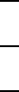 Положення про моніторинг у ДНЗ «ПТУ №40 м.Новоукраїнка»;Положення про оцінювання знань учнів у формі комплексних контрольних робіт знавчальних дисциплін у ДНЗ «ПТУ №40 м.Новоукраїнка»;Положення про екзаменаційну (державну кваліфікаційну) комісію для проведення Державної кваліфікаційної  атестації здобувачів загальної середньої та професійної  освіти у ДНЗ «ПТУ №40 м.Новоукраїнка»;Положення про державну підсумкову атестацію учнів з предметів загальноосвітньої підготовки у ДНЗ «ПТУ №40 м.Новоукраїнка».При удосконаленні положень про оцінювання знань учнів слід намагатися, щоб процедури оцінювання відповідали таким вимогам:призначалися для вимірювання досягнень визначених результатів навчання;здійснювались фахівцями, котрі розуміють роль оцінювання у набутті учнями знань і вмінь, пов’язаних з їхньою майбутньою кваліфікацією;виконувались більше ніж одним викладачем (особливо на екзаменах);мали чіткі й оприлюднені критерії виставлення оцінок;відповідали	своєму	призначенню	(діагностичний,	поточний	або	підсумковийконтроль);проектувалися з урахуванням усіх можливих наслідків для учня;   мали чітку регламентацію випадків відсутності учня з різноманітних причин; гарантували дотримання вимог законодавства про нерозповсюдження конфіденційної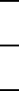 інформації; інформації з обмеженим доступом.були співставними в межах ДНЗ «ПТУ №40 м.Новоукраїнка»;      підлягали внутрішній (а за необхідності – зовнішній) експертизі; підлягали перевіркам на дотримання затверджених процедур.Удосконалення методичних розробок з оцінювання знань учнів за професіями  (та/або видами навчальної роботи учня) – розроблення специфічних форматів застосування методів оцінювання таким чином, щоб вони:забезпечували прозорість процесу оцінювання досягнень учнів;забезпечували необхідну гнучкість і варіативність системи оцінювання, її індивідуалізацію у відповідності до об’єктивної відмінності рівнів програм підготовки, їх спрямованості, специфіки навчальних дисциплін і очікуваних результатів навчання тощо;передбачали зворотний зв’язок з учнем (кожен учень повинен мати можливість дізнатися про причини, з яких його успішність була оцінена відповідним рівнем оцінки) і таким чином забезпечували мотиваційну функцію.Створення загальноучилищного банку екзаменаційних, контрольних завдань і тестів з усіх навчальних дисциплін,  з метою:накопичення інструментарію оцінки успішності навчання учнів за професіями  , його цільового використання та подальшого вдосконалення;формування кейсів до завдань для проведення моніторингу залишкових знань учнів за фаховим спрямуванням з урахуванням знань, умінь і компетентностей учня відповідно до вимог роботодавців щодо кваліфікаційного рівня випускника та пов’язаних з ним посадових обов’язків;забезпечення методичного супроводу, основним завданням якого слід визначити надання допомоги педагогічним працівникам у створенні інструментів освітнього вимірювання та їх шкалювання.Система оцінювання знань учнів включає вхідний, поточний, семестровий, директорський контроль знань та атестацію здобувачів загальної середньої та професійної освіти для впровадження ефективної системи моніторингу рівня знань учнів з кожної дисципліни навчального плану розробляється методичне забезпечення проведення поточного, проміжного і підсумкового контролю; до кожної теми навчальних дисциплін складаються засоби діагностики, тестові комплекси та комплексні контрольні роботи, які забезпечать успішну урочну  та позаурочну роботу учнів і можливість самоконтролю учнями отриманих ними знань і вмінь.Вхідний контроль проводиться на початку навчання в ДНЗ «ПТУ №40 м.Новоукраїнка» з метою виявлення шкільного рівня підготовки, необхідного для засвоєння конкретної дисципліни та надання практичної індивідуальної допомоги учням у поповненні необхідних знань. Проводить його педагогічний працівник, якому доручено викладати відповідну дисципліну. Підсумки контролю обговорюються на методичних комісіях та плануються заходи щодо підвищення рівня знань учнів.Поточний контроль здійснюється протягом семестру під час проведення теоретичних, практичних, лабораторних занять і оцінюється сумою набраних балів. Основна мета поточного контролю – забезпечення зворотного зв’язку між педагогічними працівниками та учнями у процесі навчання, забезпечення управління навчальною мотивацією учнів. Поточний контроль проводиться у формі усного опитування або письмового контролю.Критерії оцінювання є обов’язковою складовою навчальної програми дисципліни. На початку семестру викладач, який викладає предмет, повинен ознайомити учнів зі змістом, структурою, формою залікової роботи та прикладами завдань попередніх років, а також із системою і критеріями її оцінювання.Контроль збереження знань (відстрочений контроль) може проводитися через деякий час після вивчення предмету. Цей вид контролю не впливає на результативність(оцінку) навчання учня і проводиться вибірково для визначення рівня залишкових знань учнів, контролю якості навчального процесу та удосконалення критеріїв оцінювання навчальних досягнень учнів.Відстрочений контроль з певного предмету проводиться за розпорядженням директора, яким визначається персональний склад комісії, яка його проводить, і термін проведення (у семестрі, наступному за семестром, в якому учні складали залік з даного предмету).Директорський контроль якості підготовки учнів з предмету є контролем стійкості знань, умінь та навичок і може проводитись за темами предмету, що був вивчений в попередньому семестрі, або за навчальною програмою всього предмету, як для перевірки готовності здобувачів освіти до підсумкового контролю, так і для перевірки залишкових знань учнів.Пакет завдань для проведення директорського контролю розробляється педагогічними працівниками методичної комісії, які викладають відповідні предмети та затверджується на засіданні методичної комісії.Директорський контроль проводиться у письмовій формі та у формі тестів, в тому числі, комп’ютерного тестування. Контроль проводять заступники директора та методист в присутності викладача .За підсумками проведення директорського контролю знань учнів навчальною частиною проводиться його детальний аналіз, результати якого розглядаються на засіданнях методичних комісіїй, педагогічної ради ДНЗ «ПТУ №40 м.Новоукраїнка» та доводяться до відома директора.Атестація здобувачі освіти – це встановлення відповідності засвоєних здобувачами  освіти рівня та обсягу знань, умінь, інших компетентностей вимогам стандартів  освіти. Атестація випускників проводиться за ліцензованими професійними спеціальностями та завершується видачею документів про присвоєння відповідного ступеня освіти та здобутої кваліфікації. Атестація здійснюється відкрито і гласно.Для проведення атестації випускників  створюються Екзаменаційні комісії. Терміни проведення атестації визначаються навчальними планами підготовки  та графіком освітнього процесу. Атестацію проходить кожен учень після повного виконання ним навчального плану за освітнім рівнем кваліфікований робітник.Голова атестаційної комісії призначається директором ДНЗ «ПТУ №40 м.Новоукраїнка» за поданням навчальної частини з числа провідних фахівців галузі, представників державних та недержавних підприємств, установ, висококваліфікованих працівників .Члени комісії призначаються з числа викладачів відповідного фаху, голів методичних комісій, визнаних фахівців із відповідних професій.. Склад  атестаційної комісії щорічно погоджується управлінням освіти,науки,молоді та спорту облдержадміністрації.Програма, методика та форма проведення Державної кваліфікаційної атестації (усно, письмово, тестування (можливе комп’ютерне тестування)), критерії оцінювання компетентностей на атестації визначаються випусковими предметними методичними комісіями, затверджуються методичною радою ДНЗ «ПТУ №40 м.Новоукраїнка».Для врахування думки учнів щодо якості та об’єктивності системи оцінювання проводяться соціологічні опитування учнів і випускників, а також учнівський моніторинг якості освітнього процесу.Відповідальні за впровадження та вдосконалення: директор, заступники директора , голови методичних комісій, орган учнівського самоврядування.Показники: рівень успішності, рівень випускників з пониженим рівнем кваліфікації,рівень випускників з підвищеним рівнем кваліфікації,рівень випускників ,які одержали дипломи з відзнакою, кількість переможців олімпіад та професійних конкурсів, індекс працевлаштування випускників, рейтинг за оцінками роботодавців.Заходи, спрямовані на підвищення кваліфікації педагогічних працівників і забезпечення їх вмотивованості до підвищення якості освітиПроцедури відбору та призначення на посаду педагогічних працівників передбачають розв’язання цілої низки завдань:Вдосконалити критерії (з відповідною диференціацією за посадами і, можливо, з урахуванням специфіки навчальних предметів: фізичного виховання і спорту, іноземних та української мов), які б засвідчували, що особи, залучені до педагогічної роботи (у тому числі на умовах погодинної оплати), щонайменше:мають відповідну кваліфікацію та високий фаховий рівень у відповідній галузі;      здатні отримувати і генерувати нові знання, адаптувати їх до нових умов та вимог; мають як мінімум базовий рівень компетентності для здійснення своїх посадових обов’язків;мають необхідні вміння і досвід для того, щоб ефективно передавати учням свої знання і розуміння предмета в різних ситуаціях навчання.Розробити та запровадити систему оцінювання ефективності роботи викладачів та майстрів виробничого навчання, яка б включала показники, за допомогою яких можна охарактеризувати:якість проведення навчальних занять (за моніторинговими опитуваннями учнів, випускників, викладачів, які забезпечують навчання, що є наступними у структурно-логічній схемі викладання тощо);рівень прогресу учнів (оцінюється за показниками успішності упродовж семестру і на підсумковому контролі, з урахуванням результатів вступного контролю і показників успішності на предметах, які викладалися раніше);якість оцінювання успішності учнів (за розподілом оцінок з навчальних предметів упродовж семестру і на підсумковому контролі; за порівнянням розподілу оцінок по тому ж контингенту здобувачів освіти на споріднених предметах того ж рівня складності у той самий період часу; за результатами контролю залишкових знань учнів; за порівнянням з успішністю здобувачів освіти на предметах, які викладалися раніше/пізніше, але в яких оцінюються набуття учнями тих самих чи однотипних компетентностей тощо);рівень навчально-методичних розробок (експертні оцінки, в тому числі зовнішні); підвищення кваліфікації;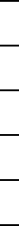 участь у методичній роботі методичних комісій; участь у роботі з організації освітнього  процесу; участь у профорієнтаційній роботі;участь в інших заходах /роботах/ проектах, спрямованих на зростання якості освіти в ДНЗ «ПТУ №40 м.Новоукраїнка», на підвищення ефективності діяльності училища тощо;інше.Враховувати оцінку ефективності роботи педагогічного працівника (з диференціацією за посадами), приймаючи рішення про продовження перебування на посаді, заохочення, накладання дисциплінарних стягнень, дострокове припинення трудових відносин тощо.Розробити процедуру дострокового припинення трудових відносин із тими педагогічними працівниками, які стабільно демонструють свою професійну нездатність як викладачі чи майстри виробничого навчання.Відповідальні за розробку і впровадження: методична рада, директор.7.Заходи, спрямовані на вдосконалення фахової майстерності педагогічних працівниківМетою   підвищення   кваліфікації   та   стажування   педагогічних    працівників ДНЗ «ПТУ №40 м.Новоукраїнка» є вдосконалення професійної підготовки шляхом поглиблення, розширення й оновлення професійних компетентностей викладачів та майстрів виробничого навчання.ДНЗ «ПТУ №40 м.Новоукраїнка» забезпечує підвищення кваліфікації та стажування педагогічних працівників не рідше одного разу на п’ять років із збереженням середньої заробітної плати.Підвищення кваліфікації педагогічних працівників організовується та проводиться згідно з планом-графіком, який є складовою Річного плану роботи училища, що затверджується педагогічною радою ДНЗ «ПТУ №40 м.Новоукраїнка».Підвищення кваліфікації та стажування педагогічних працівників здійснюється за такими видами: довгострокове підвищення кваліфікації – курси, школи, стажування; короткострокове підвищення кваліфікації – семінари, семінари-практикуми, тренінги, конференції, вебінари, «круглі столи» тощо.З метою вдосконалення фахової майстерності, підвищення потенціалу викладацького складу в ДНЗ «ПТУ №40 м.Новоукраїнка» передбачено:розширення зв'язків методичних комісій училища з методичними об’єднаннями закладів області, обласним навчально-методичним кабінетом ПТО;посилення роботи з молодими викладачами та майстрами виробничого навчання, запровадження обов’язкової річної програми підготовки для штатних викладачів, які залучаються до педагогічної роботи вперше;запровадження регулярних семінарів з підвищення кваліфікації голів методичних комісій професійного спрямування, ураховуючи зростання наставницької складової в роботі  та відсутність у більшості педагогічних працівників спеціальної педагогічної підготовки;підвищення рівня володіння педагогічними працівниками інформаційними технологіями в сучасному педагогічному процесі, врахування його в ході атестації педагогічних працівників;ураховуючи провідну роль і відповідальність голів методичних комісій у забезпеченні освітного процесу, створення кадрового резерву на заміщення посад голів методичних комісій і запровадження обов’язкових курсів підвищення кваліфікації для претендентів на цю посаду.Відповідальні за розробку і впровадження: директор, заступники директора, методист, голови методичних комісій.Моніторинг якості освітньої діяльності. Оцінювання педагогічних працівниківОцінювання освітньої діяльності педагогічних працівників забезпечує об’єктивний аналіз її якості та слугує активізації професійної діяльності.Оцінювання педагогічних працівників здійснюється шляхом аналізу виконання ними посадових обов’язків та планів роботи, визначення їхніх рейтингів.Індивідуальні рейтинги є основою для стимулювання педагогічних працівників: преміювання, встановлення надбавок, представлення до присвоєння почесних звань тощо.Показники рейтингу ґрунтуються на переліку видів роботи педагогічних працівників, ліцензійних вимогах, вимогах посадових інструкцій педагогічних працівників, вимогах до діяльності ДНЗ «ПТУ №40 м.Новоукраїнка».Результати оцінювання педагогічних працівників оприлюднюються на офіційному сайті ДНЗ «ПТУ №40 м.Новоукраїнка».Складовою моніторингу якості освітньої діяльності є визначення рейтингів методичних комісій за підсумками навчального року. Метою визначення рейтингів комісій є встановлення підрозділів, що роблять найбільший внесок у підвищення якості підготовки фахівців.Критерії оцінки охоплюють кваліфікаційні показники педагогічних працівників, навчальну, виховну, організаційну та методичну діяльність.Визначення рейтингів методичних комісій проводиться у червні-липні поточного року, результати оприлюднюються на офіційному сайті ДНЗ «ПТУ №40 м.Новоукраїнка» до 10 вересня поточного року.З метою розширення участі учнів у моніторингу якості освіти та оцінюванні роботи педагогічних працівників у ДНЗ «ПТУ №40 м.Новоукраїнка» впроваджено систему учнівського моніторингу якості освіти. Система передбачає створення фокус-груп, до складу яких входять старости навчальних груп та керівники органів учнівського самоврядування; проведення моніторингу двічі на рік за результатами навчального семестру; надання інформації про результати моніторингу і рекомендацій фокус-груп адміністрації ДНЗ «ПТУ №40 м.Новоукраїнка» та органам учнівського самоврядування.Відповідальні за розробку і впровадження: директор, заступники директора, методист, голови методичних комісій.Забезпечення наявності необхідних ресурсів для організації освітнього процесу та підтримки здобувачів загальної середньої та професійної  освітиЗабезпечення необхідними ресурсами освітнього процесу та підтримки здобувачів загальної середньої та  професійної  освіти в ДНЗ «ПТУ №40 м.Новоукраїнка» відповідає ліцензійним вимогам.ДНЗ «ПТУ №40 м.Новоукраїнка» є  комплексом, який складається з: навчально-громадського корпусу, навчально- виробничих майстерень, гуртожитку, бібліотеки,  їдальні,  складських приміщень, двох спортивних залів, актової зали, спортивного майданчику. Будинки і споруди відповідають паспортним даним і санітарно-гігієнічним нормам. У навчальному закладі функціонують 20 навчальних кабінетів, 4 лабораторії та 4 майстерні. Навчальні кабінети, лабораторії – це ізольовані приміщення, які відповідають своїм призначенням санітарно-гігієнічним нормам та обладнані сучасними технічними засобами навчання. Кількість навчальних приміщень повною мірою забезпечує навчання учнів у одну зміну.Для забезпечення ефективної організації й оптимізації освітнього процессу в кабінетах з кожної навчальної дисципліни є комплекси методичного забезпечення та необхідні технічні засоби навчання: сучасні технічні засоби навчання на основі комп’ютерної техніки, спортивне знаряддя, музичні інструменти, наочні посібники, навчальні моделі, прилади, пристрої та інше.Необхідними ресурсами освітнього процесу та підтримки здобувачів загальної середньої та професійної  освіти  є методичне забезпечення навчальних предметів, для удосконалення якості якого необхідно забезпечити:відповідальність за методичне забезпечення навчального предмету і компетенцію щодо визначення достатності фахового рівня викладача, який забезпечує її викладання, покладається на методичну комісію, спрямування якої найбільш повно відповідає змісту предмету;відповідальність за визначення відповідності змісту предметів спрямованості методичної комісії покладається на методичну раду училища;педагогічні працівники, які забезпечують викладання предметів, з метою урахування специфічних потреб підготовки за професіями, зобов’язані погоджувати програми навчальних предметів і робочі навчальні програми з відповідними  методичними комісіями;планування навчального процесу відбувається з неухильним дотриманням принципу забезпечення викладання навчальних предметів профільними методичними комісіями.Матеріально-технічна база ДНЗ «ПТУ №40 м.Новоукраїнка» повністю пристосована для підготовки фахівців. Освітній процес здійснюється в навчальному корпусі, на базах практик, забезпеченість складає 100%.У ДНЗ «ПТУ №40 м.Новоукраїнка» створено умови для доступу учнів до Інтернету, в навчальному корпусі  та гуртожитку діє WiFi мережа.Освітній процес забезпечено навчальною, методичною та науковою літературою на паперових та електронних носіях завдяки фондам бібліотеки, веб-ресурсам ДНЗ «ПТУ №40 м.Новоукраїнка».З метою підтримки здобувачів загальної середньої та професійної  освіти в училищі розроблено заходи, спрямовані на адаптацію учнів першого курсу до освітнього процесу:запроваджено обов’язковий семінар для педагогічних працівників, на яких покладаються функції керівників навчальних груп 1 курсу;розроблено програму залучення учнів старших курсів до надання допомоги учням 1- го і 2-го курсів як у зв’язку з адаптацією і соціалізацією новачків до умов освітнього процесу, так і в опануванні ними складних для сприйняття розділів/курсів. Додатковим позитивом від запровадження такої програми є формування комунікаційних  компетентностей старшокурсників;запроваджено тематичне щорічне (листопад-квітень) опитування учнів першого курсу для встановлення (і наступного вирішення) проблем адаптації, організаційного забезпечення, взаємодії з викладацьким складом та адміністрацією, удосконалення засобів і ресурсів для забезпечення освітнього процесу, самостійної роботи, задоволення соціально- культурних потреб тощо.Відповідальні за впровадження: директор, заступники директора, методист,практичний психолог,соціальний педагог.Показники: рівень задоволеності здобувачів загальної середньої та професійної  освіти, відповідність ліцензійним вимогам.Інформаційні системи для ефективного управління освітньою діяльністюІнформаційна система управління освітньою діяльністю ДНЗ «ПТУ №40 м.Новоукраїнка» – це програмно-апаратний комплекс, що забезпечує ряд основних функцій роботи з документами в електронному вигляді. До її основних функцій відноситься реєстрація документів, розробка та збереження документів в електронному вигляді, направлення документів на розгляд та виконання, контроль проходження та виконання документів, пошук документів за різними параметрами, введення, підтримка та зберігання будь-яких типів документів, захист від несанкціонованого доступу та управління прав доступу до документів.Інформаційна система управління зводить до мінімуму переміщення паперів в середині училища, створює оптимальні умови автоматизації робочих місць учасників освітнього процесу та застосування ними програмного забезпечення, що допомагає систематизувати роботу суб'єктів управління навчальним закладом на усіх рівнях системи менеджменту.Основними заходами в розвитку інформатизації є створення її належної та ефективної інфраструктури, впровадження уніфікованих засобів доступу до корпоративних даних, поліпшення керування всіма комплексами інформаційних ресурсів, а також забезпечення відповідності інфраструктури стратегічним цілям ДНЗ «ПТУ № 40 м.Новоукраїнка».Структура інформаційних систем ДНЗ «ПТУ №40 м.Новоукраїнка» включає наступні підсистеми: підсистема «електронна навчальна частина»;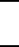 підсистема диспетчерського керування навчальним процесом, яка охоплює функцію розробки розкладів навчальних занять;підсистема керування методичним забезпеченням і базою навчальних матеріалів, що призначена для супроводу навчально-методичної документації й електронних навчальних матеріалів;бухгалтерська підсистема;бібліотечна інформаційна система, що служить для обліку бібліотечних фондів, пошуку користувачами літературних джерел, оформлення й задоволення запитів;підсистема керування дистанційним навчанням, що входить у програмне забезпечення освітніх порталів.З метою здійснення моніторингу, періодичного перегляду освітніх програм, дієвого управління якістю підготовки фахівців для інформаційного забезпечення освітньої програми використовуються електронні освітні ресурси у так званому модульному середовищі: робоча навчальна програма дисципліни, електронний підручник, електронний конспект лекцій, електронні лабораторні роботи і моделі, електронні словники, електронний практикум з предмету тощо, тобто створюються електронні наукові, навчально-методичні комплекси навчальних предметів.Електронні освітні ресурси забезпечують публічність інформації про освітні програми: перелік навчальних предметів, логічну послідовність їх вивчення,  розклад занять, графік навчального процесу, вимоги до набуття компетентностей тощо.Електронні освітні ресурси в ДНЗ «ПТУ №40 м.Новоукраїнка» використовуються для реалізації одного з ключових аспектів освітньої програми – це забезпечення наявності необхідних ресурсів для організації освітнього процесу, в тому числі самостійної роботи здобувачів освіти, як доступне, оперативне джерело інформації, сформоване на основі якісної наукової, навчально- методичної бази, що включає електронні підручники, електронні навчальні посібники, електронні конспекти, що викладають теми теоретичної складової курсу, та методичні вказівки до самостійної роботи учнів, які містять короткий виклад тем, винесених на самостійне опрацювання, алгоритми розв’язання задач, тести для проведення різних форм контролю знань.Електронні освітні ресурси, розміщені в локальній мережі ДНЗ «ПТУ №40 м.Новоукраїнка», в мережі Інтернет та на електронних носіях дозволяють забезпечити здобувачів загальної середньої та професійної освіти необхідною інформацією, підвищують рівень та якість освітніх послуг, є засобом створення умов для розвитку креативних здібностей учня, підвищення компетентності викладача, індивідуалізації процесу навчання. З цією метою у ДНЗ «ПТУ №40 м.Новоукраїнка» на рівні структурних підрозділів розроблено і реалізується збалансована система заходів спрямована на:стимулювання і спонукання викладачів до впровадження мультимедійних технологій при викладанні навчальних предметів – як у лекційних заняттях, так і при проведенні лабораторних робіт (віртуальні лабораторії);оснащення необхідної кількості аудиторій мультимедійним обладнанням; розширення внутрішньої комп’ютерної мережі;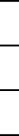 формування інформаційної культури педагогічних працівників і учнів;забезпечення належного функціонування електронної бібліотеки та щорічної підписки на електронні фахові журнали.Відповідальні за впровадження: директор, заступники директора, методист, голови методичних комісій, бібліотекар, інженер електронник.Забезпечення публічності інформації про діяльність ДНЗ «ПТУ №40 м.Новоукраїнка»Публічність інформації про діяльність ДНЗ «ПТУ №40 м.Новоукраїнка» забезпечується  згідно Закону України «Про освіту».На офіційному сайті ДНЗ «ПТУ №40 м.Новоукраїнка» розміщується інформація, яка підлягає обов’язковому оприлюдненню, а саме:статут навчального закладу;кошторис на поточний рік та всі зміни до нього; звіт про надходження та використання коштів;штатний розпис на поточний рік;щорічний звіт керівника навчального закладу, річні звіти з різних напрямів діяльності; положення про педагогічну раду навчального закладу;рішення педагогічної ради навчального закладу; положення про організацію освітнього процесу;положення, яким визначено порядок та умови обрання учнями дисциплін за вибором; положення про екзаменаційну комісію;рішення педагогічної ради училища про затвердження стратегії і перспективних напрямів розвитку освітньої, наукової та інноваційної діяльності навчального закладу;рішення педагогічної ради навчального закладу про визначення системи та затвердження процедури внутрішнього забезпечення якості загальної середньої та професійної освіти;положення про методичну комісію; положення про бібліотеку;інформація про склад керівних органів;інформація про склад наглядової ради училища; правила прийому до ДНЗ «ПТУ №40 м.Новоукраїнка» на поточний рік; ліцензія МОН про надання освітніх послуг;положення про приймальну комісію;рішення приймальної комісії;інформація про діяльність органів учнівського самоврядування; положення про учнівське самоврядування;колективний договір;правила внутрішнього розпорядку.Всі документи, що оприлюднюються, оформлюються та підписуються в установленому порядку.Відповідальні: керівники структурних підрозділів та відповідальні за сайт працівники структурних підрозділів.Запобігання академічного плагіату у навчальних працях педагогічних працівників і здобувачів загальної середньої та професійної освітиСистема запобігання плагіату створена відповідно до «Положення про академічну доброчесність в ДНЗ «ПТУ №40 м.Новоукраїнка» і має на меті підвищення якості навчання, розвиток навичок коректної роботи із джерелами інформації та формування звички до сумлінного дотримання вимог наукової етики, активізацію самостійності та індивідуальності при створенні авторського твору та відповідальності за порушення загальноприйнятих правил з боку викладацького складу, учнів.Основними завданнями академічної доброчесності в ДНЗ «ПТУ №40 м.Новоукраїнка» і є формування академічної етики та поваги до інтелектуальних надбань, дотримання норм законодавства про авторське право і покликане сприяти впровадженню практики належного цитування через визначення поняття та форм плагіату, методів запобігання його поширенню, процедури розгляду та фіксування фактів плагіату, а також формалізації можливих наслідків його вчинення у межах училища.Профілактика плагіату (компіляції) у навчальному процесі в ДНЗ «ПТУ №40 м.Новоукраїнка» здійснюється шляхом:формування, видання та розповсюдження методичних матеріалів з уніфікованим визначенням вимог щодо належного оформлення посилань на використані у письмових роботах матеріали;контроль зі сторони викладачів за правильним оформленням посилання на джерела інформації у разі запозичень ідей, тверджень, відомостей у всіх видах роботи учнів (повідомлень, презентацій, рефератів, творів, творчих робіт, курсових робіт, виступів на конференціях, учнівських публікацій у періодичних виданнях та веб-сайтах);запровадження навчальних семінарів з основ науково-дослідницької роботи з вивчення вимог до написання письмових робіт та акценту на принципи самостійності роботи над письмовими завданнями різних видів, коректного використання інформації з інших джерел та уникнення плагіату, а також правил опису джерел та оформлення цитувань;формування завдань для написання модульних контрольних робіт та дипломних випускних робіт з використанням творчих завдань, що сприяють розвитку самостійного підходу учня до їх виконання; ознайомлення учнів із Положенням про академічну доброчесність в ДНЗ«ПТУ №40 м.Новоукраїнка» через офіційний Web-сайт училища.Усі підготовлені до друку навчальні видання розглядаються на засіданнях(методичних комісій, інших структурних підрозділів, у яких працюють автори  творів.Для технічної підтримки перевірки наукових та навчальних праць на наявність академічного плагіату можуть за необхідності використовуватися сервіси з перевірки наукових праць на наявність плагіату.Формування контингенту учнівПідвищення якості контингенту здобувачів загальної середньої та професійної освіти на рівні ДНЗ «ПТУ №40 м.Новоукраїнка» полягає у профорієнтаційній діяльності і передбачає:підготовку інформаційних матеріалів (буклети, стенди, мультимедіа, фільми) пронавчальний заклад;налагодження	основ	співпраці	з	територіальними  громадами,	ЗНЗ району та області,	шляхом встановлення відповідальності методичних комісій за результати виконання регіонального замовлення.участь у Тижнях профорієнтаційної роботи, у Ярмарках професій, проведення зустрічей викладачів і учнів ПТНЗ із учнями шкіл на базі училища, проведення днів відкритих дверей;організацію постійно діючого взаємозв’язку з потенційними абітурієнтами через електронну пошту.Відповідальні за розробку і впровадження: заступники директора, голови методичних комісій, відповідальний секретар приймальної комісії.Самооцінка ефективності діяльності із забезпечення якостіДля	забезпечення	дієвості	внутрішньої	системи	із	забезпечення	якості	в	ДНЗ«ПТУ № 40 м.Новоукраїнка» діяльність структурних підрозділів спрямовано на:Удосконалення наявної інформаційної системи структурних підрозділів шляхом:  доповнення	(уточнення)	переліку	контрольованих	показників,	вимог	до	їхшкалювання, періодичності фіксації з метою задоволення вимог традиційної звітності;              розширення (створення) аналітичних можливостей: формування звітів під новочаснузадачу; відстеження динаміки процесів у часі, в розрізі структурних підрозділів, видів економічної діяльності і навчальних програм, із застосуванням інших (міжнародно-визнаних) класифікаційних схем тощо;забезпечення автоматичного обміну інформаційними блоками неконфіденційного характеру.Розмежування відповідальності щодо збору інформації між структурними підрозділами, встановлення відповідальності останніх за достовірність даних і своєчасність їх збору (і передачі іншим підрозділам), та наділення їх відповідними повноваженнями щодо дотримання виконавчої дисципліни постачальниками інформації з метою уникнення дублювання інформаційних запитів.Заступника директора сформувати бази даних випускників та розробити системи зворотного зв’язку із випускниками та провідними роботодавцями галузі. Основним завданням цих баз і систем є дослідження кар’єри випускників, їх працевлаштування, динаміки зайнятості, службового просування і росту, а також задоволеності працедавців кваліфікацією випускників.Запровадження процедури щорічного самооцінювання ефективності діяльності (реалізація визначених планів і встановлених завдань, виконання навчальної, адміністративно-господарської і управлінської функцій) та впливу зовнішніх по відношенню до підрозділу чинників (зміни у сфері професійної(професійно-технічної освіти, вимоги ринку праці, пріоритетні напрями розвитку економіки тощо). Самооцінка, крім об’єктивних показників (конкурс на навчання, кількісні та якісні параметри контингенту учнів, кваліфікація персоналу, навчально-методичне і ресурсне забезпечення, показники відрахувань учнів і рівень навчальних досягнень випускників), повинна враховувати результати соціологічних опитувань здобувачів освіти і викладачів та зовнішню оцінку. Основною метою самооцінювання є не стільки фіксація досягнутих результатів, скільки виявлення недоліків та проблем (як у розрізі методичних комісій і викладачів, так і у розрізі програм підготовки) і пошук шляхів їхнього вирішення.Забезпечення наявності інформаційних систем для ефективного управління освітнім процесом.Забезпечення удосконалення системи постійного моніторингу в ДНЗ «ПТУ №40 м.Новоукраїнка», пошук ефективних форм і методів моніторингу.Забезпечення	подальшого	розвитку	практики	публічної	звітності	ДНЗ«ПТУ №40 м.Новоукраїнки» про різні аспекти власної діяльності.Створення загальноучилищної інформаційної системи моніторингу якості, яка б забезпечувала часткову (тематичну) інтеграцію ресурсів баз даних структурних підрозділів, характеризуючи:досягнення учнів та показники їхньої успішності;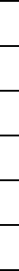 можливості випускників влаштуватися на роботу та результати працевлаштування; задоволення учнів навчальними програмами, які вони виконують;якісний склад та ефективність роботи викладачів;якісні та кількісні характеристики контингенту учнів; наявні навчальні і матеріальні ресурси та їхню вартість;ключові показники діяльності структурних підрозділів тощо.Відповідальні за впровадження: структурні підрозділи; методичні комісії, методична рада.